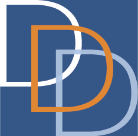 New Jersey Department of Human ServicesDivision of Developmental DisabilitiesSupport Coordination UnitSeeking Out Support (SOS) FormUsed to report urgent situations, request assistance, or troubleshoot involved cases with the Support Coordination UnitDemographic InformationDescription of IssueSupport Coordination Agency InstructionsEnsure the issue has been discussed between the SC and SCS, and case notes are up to date.SC or SCS completes the form, saves as “SOS (ID#),” and uploads to iRecord.Send an email, without an attachment, to DDD.SCHelpdesk@dhs.nj.gov with the subject line, SOS (ID#). (Someone from the DDD Care Management Team will be assigned to assist and will contact you.)If you do not hear back in a timely way (within 2 business days), please send a follow up email to the SC Helpdesk. If you have recently spoken to a Care Management Monitor about this same issue, contact them directly rather than submitting a new SOS.Immediate Issue of Homelessness or Risk to Health/SafetyIn a true emergency, call 911.During regular business hours, contact the Support Coordination Helpdesk: DDD.SCHelpdesk@dhs.nj.gov  The subject line should include the DDD ID# and indicate it is for escalation by adding, “Urgent”, “Emergency” or “Homelessness” etc.After business hours / weekends, contact the Division’s on call system according to the individual’s county of residence:Morris, Sussex, and Warren:			973-927-2600 (Flanders)Bergen, Hudson, Passaic: 			973-977-4004 (Paterson)Essex, Somerset, Union: 			908-226-7800 (Plainfield)Hunterdon, Mercer, Middlesex:		609-292-1922 (Trenton)Monmouth, Ocean:				732-863-4500 (Freehold)Burlington, Camden, Gloucester:		856-770-5900 (Voorhees)Atlantic, Cape May, Cumberland, Salem:	609-476-5200 (Mays Landing)* Supports Program plus Private Duty Nursing (SP+PDN):If this request is to approve the ISP to inactive and the Individual is on the Supports Program, it is very important to confirm whether they receive Private Duty Nursing (PDN).PDN is managed by the Managed Care Organization (MCO) and does not come out of the individual’s DDD budget.  When an individual receives SP+PDN services, their PDN is provided through their SP enrollment. Therefore, when an individual who receives SP+PDN is no longer interested in DDD services but wants to maintain PDN services, they should not be disenrolled from the SP until after MLTSS eligibility is established. If the individual/family wishes to disenroll from SP+PDN, in order to enroll onto MLTSS, complete the SOS, select “Other” as the reason and explain. The Care Management Monitoring Supervisor will provide further guidance.This Form Is Not Used for the Following:Medicaid issues: email Ddd.Medielighelpdesk@dhs.nj.gov NJCAT or Reassessment Request issues: email DDD.DDPIAssessmentRequests@dhs.nj.gov Service Review status inquiries: email DDD.ServiceApprovalHelpDesk@dhs.nj.gov The Death Verification process: See iRecord User Guide and search ‘Death Report’. To report a problem regarding the Death Certificate, email DDD.SCHelpdesk@dhs.nj.gov Individual InformationIndividual InformationNameDate of ReferralDDD IDWaiverCurrent NJCAT Score / Date / TierCounty of Residence Current Living ArrangementsGuardianship status / AppointeeSupport Coordination Agency InformationSupport Coordination Agency InformationSCA NameAgency StatusSupport Coordinator NamePhone Number / Email AddressSC Supervisor NamePhone Number / Email AddressHas the SC discussed the situation with the SCS? Yes    No       If no, do not proceed with completing the SOS form until you have done so.Has the SC discussed the situation with the SCS? Yes    No       If no, do not proceed with completing the SOS form until you have done so.Is the individual on the Supports Program and receiving Private Duty Nursing (PDN)? Yes   No       If yes, do not request to submit the plan to RI. * See important information under instructions.Is the individual on the Supports Program and receiving Private Duty Nursing (PDN)? Yes   No       If yes, do not request to submit the plan to RI. * See important information under instructions.What is the Reason for the SOS?  	Summarize the current situation and relevant background: Clarify the question or the assistance you are seeking: Describe previous attempts for resolution, including outreach to community resources (ex: Police, APS, CARES, Board of Social Services): 